TENDER FILE / TERMS OF REFERENCE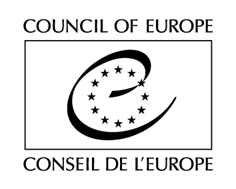 (Competitive bidding procedure / Framework Contract)Purchase of Translation and Relevant Services (transcription) within the scope of the project “Improving the Effectiveness of the Administrative Judiciary and Strengthening the Institutional Capacity of the Council of State (ImEAJ) in Turkey”The Council of Europe is currently implementing and will implement until 20 December 2022 the Joint Project on “Improving the Effectiveness of the Administrative Judiciary and Strengthening the Institutional Capacity of the Council of State in Turkey” (hereinafter – the Project). The Project is co-funded by the European Union, Republic of Turkey and the Council of Europe and the overall objective of this project is to foster public confidence in the administrative judiciary by further strengthening its independence, impartiality and effectiveness, and by increasing public awareness of it. In that context, it is looking for maximum 3 Providers per lot; 9 Providers in total for the provision of translation from English- Turkish and Turkish English; French-Turkish and Turkish-French; and German-Turkish and Turkish German and relevant services which include  transcription to be requested by the Council on an as needed basis.TENDER RULESThis tender procedure is a competitive bidding procedure. In accordance with Rule 1395 of the Secretary General of the Council of Europe on the procurement procedures of the Council of Europe, the Organisation shall invite to tender at least three potential providers for any purchase between €2,000 (or €5,000 for intellectual services) and €55,000 tax exclusive.This specific tender procedure aims at concluding a framework contract for the provision of deliverables described in the Act of Engagement (See attached). A tender is considered valid for 120 calendar days as from the closing date for submission. The selection of tenderers will be made in the light of the criteria indicated below. All tenderers will be informed in writing of the outcome of the procedure.The tenderer must be either a natural person, a legal person or consortia of legal and/or natural persons.Tenders shall be submitted by email only (with attachments) to the email address indicated in the table below, with the following reference in subject: ’’Tender – ImEAJ Project-Translation and Transcription  Services’’ Tenders addressed to another email address will be rejected.The general information and contact details for this procedure are indicated on this page. You are invited to use the CoE Contact details indicated below for any question you may have. All questions shall be submitted at least 3 (three) working days before the deadline for submission of the tenders and shall be exclusively addressed to the email address indicated below with the following reference in subject: ’’Questions – ImEAJ -Translation and Transcription Services’’EXPECTED DELIVERABLESBackground of the ProjectThe Project on Improving the Effectiveness of the Administrative Judiciary and Strengthening the Institutional Capacity of the Council of State is implemented in Turkey and is co-funded by the Republic of Turkey, the European Union, and the Council of Europe. It aims to foster public confidence in the administrative judiciary by further strengthening its independence, impartiality and effectiveness and increasing its public awareness.The following results are expected to be achieved through this Project:Approaches to and policies for improving the effectiveness of the administrative judiciary are agreed, evidence-based and its implementation supported.The institutional and professional capacity of the administrative judiciary is strengthened, thereby increasing public confidence in the administrative judiciary.The measures to relieve the administrative justice system and courts of their heavy workload are identified and supported, the existing pre-trial resolution mechanisms are strengthened and appropriate alternative dispute resolution (ADR) mechanisms are introduced.The length of appellate proceedings is reduced by more efficient and effective case management by the Regional Administrative Courts and the Council of State, and any necessary changes to the systems and processes are introduced.The Council of Europe (CoE) is looking for a maximum of 3 Providers per lot, 9 Providers in total (provided enough tenders meet the criteria indicated below) in order to support the implementation of the project with a particular expertise and human resources for provision of translation services from/to English- Turkish; from/to French-Turkish; from/to German-Turkish and relevant services which include  transcription. The translations delivered must be of such a quality that they can be used as they stand, upon delivery, without any further revision, review and/or correction by the Council. To this end, the Provider shall thoroughly revise and review in its entirety each translation produced.The Provider must ensure, inter alia, that:The translated text is complete (no omissions or additions are permitted);The translated text is a faithful, accurate and consistent rendering of the source text; References to documents already published have been checked and quoted correctly;The terminology and lexis used are consistent throughout the translated text and with any relevant reference material;Sufficient attention has been paid to the clarity and register of the translated text;The translated text contains no syntactical, spelling, punctuation, typographical or other grammatical errors;The formatting of the source text has been maintained (including codes and tags if applicable); Any specific instructions given by the Council – whenever this is the case – are followed and the agreed deadline is scrupulously respected.Provider’s remarks on terminology, source text content or any other translation issue arising are appreciated. They are to be submitted in a separate file together with the translated text.This Contract is currently estimated to cover up translation services for approximately 45 activities to be held by 20 December 2022. This estimate is for information purposes only and shall not constitute any sort of contractual commitment on the part of the Council of Europe. The Contract may potentially represent a higher or lower number of activities, depending on the evolving needs of the Organisation.For information purposes only, the total budget of the project amounts to 3.335.000 Euros and the total amount of the object of present tender shall not exceed 55,000 Euros tax exclusive for the whole duration of the Framework Contract. This information does not constitute any sort of contractual commitment or obligation on the part of the Council of Europe.LotsThe present tendering procedure aims to select Provider(s) to support the implementation of the project and is divided into the following lots:Lot 1 concerns translation services from English to Turkish and Turkish to English and Relevant Services (transcription).Lot 2 concerns translation services from French to Turkish and Turkish to French and Relevant Services (transcription).Lot 3 concerns translation services from German to Turkish and Turkish to German and Relevant Services (transcription).The Council will select the abovementioned number of Provider(s) per lot, provided enough tenders meet the criteria indicated below. Tenderers are invited to indicate which lot(s) they are tendering for (see Section A of the Act of Engagement).Scope of the Framework Contract Throughout the duration of the Framework Contract, pre-selected Providers may be asked to provide the deliverables listed in the Act of Engagement (See Section A – Terms of reference). This list is considered exhaustive.FEESTenderers are invited to indicate their fees, by completing and sending the table of fees, as attached in Section A to the Act of Engagement. These fees are final and not subject to review. Tenders proposing fees above the exclusion level indicated in the Table of fees will be entirely and automatically excluded from the tender procedure. The Council will indicate on each Order Form (see Section D below) the number of units ordered, calculated on the basis of the unit fees, as agreed by this Contract.HOW WILL THIS FRAMEWORK CONTRACT WORK? (Ordering PROCEDURE)Once the selection procedure is completed, you will be informed accordingly. Deliverables will then be delivered on the basis of Order Forms submitted by the Council to the selected Provider(s), by post or electronically, on an as needed basis (there is therefore no obligation to order on the part of the Council).PoolingFor each Order, the Council will choose from the pool of pre-selected tenderers the Provider who demonstrably offers best value for money for its requirement when assessed – for the Order concerned – against the criteria of:  quality (including as appropriate: capability, expertise, past performance, availability of resources and proposed methods of undertaking the work);availability (including, without limitation, capacity to meet required deadlines and, where relevant, geographical location); andprice.Each time an Order Form is sent, the selected Provider undertakes to take all the necessary measures to send it signed to the Council within 2 (two) working days after its reception. If a Provider is unable to take an Order or if no reply is given on his behalf within that deadline, the Council may call on another Provider using the same criteria, and so on until a suitable Provider is contracted.Providers subject to VATThe Provider, if subject to VAT, shall also send, together with each signed Form, a quote (Pro Forma invoice) in line with the indications specified on each Order Form, and including:-	the Service Provider’s name and address;-	its VAT number;-	the full list of services;-	the fee per type of deliverables (in the currency indicated on the Act of Engagement, tax exclusive);-	the total amount per type of deliverables (in the currency indicated on the Act of Engagement, tax exclusive);-	the total amount (in the currency indicated on the Act of Engagement), tax exclusive, the applicable VAT rate, the amount of VAT and the amount VAT inclusive.Signature of ordersAn Order Form is considered to be legally binding when the Order, signed by the Provider, is approved by the Council, by displaying a Council’s Purchase Order number on the Order, as well as by signing and stamping the Order concerned. Copy of each approved Order Form shall be sent to the Provider, to the extent possible on the day of its signature.ASSESSMENT Exclusion criteria and absence of conflict of interests(by signing the Act of Engagement, you declare on your honour not being in any of the below situations)Tenderers shall be excluded from participating in the tender procedure if they:have been sentenced by final judgment on one or more of the following charges: participation in a criminal organisation, corruption, fraud, money laundering, terrorist financing, terrorist offences or offences linked to terrorist activities, child labour or trafficking in human beings;are in a situation of bankruptcy, liquidation, termination of activity, insolvency or arrangement with creditors or any like situation arising from a procedure of the same kind, or are subject to a procedure of the same kind;have received a judgment with res judicata force, finding an offence that affects their professional integrity or serious professional misconduct;do not comply with their obligations as regards payment of social security contributions, taxes and dues, according to the statutory provisions of their country of incorporation, establishment or residence;are an entity created to circumvent tax, social or other legal obligations (empty shell company), have ever created or are in the process of creation of such an entity;have been involved in mismanagement of the Council of Europe funds or public funds;are or appear to be in a situation of conflict of interest;Eligibility Criteria for specific lots: For Lot 1 (Translation services from English to Turkish and Turkish to English and Relevant Services)Minimum four (4) years of proven professional experience in providing translation services at national and/or international level from English to Turkish and Turkish to English.For Lot 2 (Translation services from French to Turkish and Turkish to French and Relevant Services)Minimum four (4) years of proven professional experience in providing translation services at national and/or international level from French to Turkish and Turkish to French.For Lot 3 (Translation services from German to Turkish and Turkish to German and Relevant Services)Minimum four (4) years of proven professional experience in providing translation services at national and/or international level from German to Turkish and Turkish to German.Award criteria (common for all three lots)Quality of the offer (70%), including:Qualifications and experience of the translators proposed (40%)Experience in providing translation services in legal documents (30%)Financial offer (30%) (common for all three lots)Multiple tendering is not authorised. NEGOTIATIONSThe Council reserves the right to hold negotiations with the bidders in accordance with Article 20 of Rule 1395.DOCUMENTS TO BE PROVIDEDA completed and signed copy of the Act of Engagement (See attached);A detailed CV, preferably in Europass Format, of the translators that take part in this service;Cover letter demonstrating clearly how the tenderer fulfils the eligibility and award criteria, summarising experience, previous works undertaken of a similar nature in general and specifically legal documents;List of previous and selected translations provided during the last four (4) years;3 contacts of the references for past works undertaken by the bidder;A scanned copy of a valid photographic proof of identity (e.g. passport), for natural persons only;Registration documents (scanned copies of the original documents in Turkish), for legal persons only;All documents (except the certificate of registry) shall be submitted in English, and failure to do so will result in the exclusion of the tender. If any of the documents listed above are missing, the Council of Europe reserves the right to reject the tender.The Council reserves the right to reject a tender if the scanned documents are of such a quality that the documents cannot be read once printed.* * *LotsMaximum number of Providers to be selectedLot 1: Translation services from English to Turkish and Turkish to English          and Relevant Services (transcription)3Lot 2: Translation services from French to Turkish and Turkish to French        and Relevant Services (transcription)3Lot 3: Translation services from German to Turkish and Turkish to German         and Relevant Services (transcription)3